Optometry registrant data: September 2015Published November 2015IntroductionThe role of the Optometry Board of Australia (the Board) include:registering optometrists and studentsdeveloping standards, codes and guidelines for the optometry professionhandling notifications, complaints, investigations and disciplinary hearingsoverseeing the assessment of overseas trained practitioners who wish to practise in Australia, andapproving accreditation standards and accredited courses of study.The Board’s functions are supported by the Australian Health Practitioner Regulation Agency (AHPRA). For information about legislation governing our operations see About AHPRA at http://www.ahpra.gov.au/About-AHPRA/What-We-Do/Legislation.aspx.The Board has analysed its registration data and produced a number of statistical breakdowns about registrants to share with the profession and community. The Board shares these breakdowns regularly.For more information on optometry registration, please see the Board’s website: http://www.optometryboard.gov.au/Registration.aspxContents	Optometry practitioners – registration type and sub type by state or territory	3Optometry practitioners – percentage by principal place of practice	3Optometry practitioners – endorsement by principal place of practice	4Optometry practitioners – endorsement by age group	4Optometry practitioners – registration type and sub type by age group	5Optometry practitioners – by age group	6Optometry practitioners – registration type and sub type by gender	7Optometry practitioners – percentage by gender	7Optometry practitioners – registration type and sub type by state or territory Optometry practitioners – percentage by principal place of practice 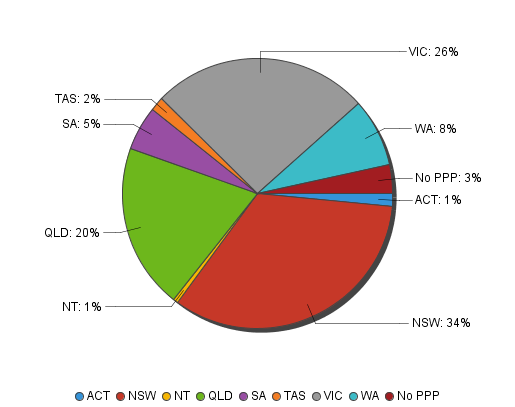 Optometry practitioners – endorsement by principal place of practiceOptometry practitioners – endorsement by age groupOptometry practitioners – registration type and sub type by age groupOptometry practitioners – by age group 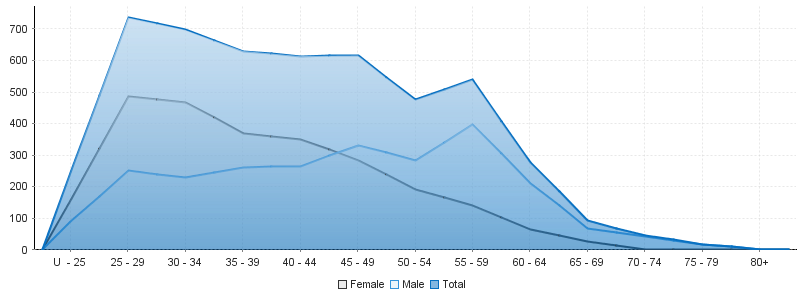 Optometry practitioners – registration type and sub type by genderOptometry practitioners – percentage by genderOptometry practitionerOptometry practitionerPrincipal place of practicePrincipal place of practicePrincipal place of practicePrincipal place of practicePrincipal place of practicePrincipal place of practicePrincipal place of practicePrincipal place of practicePrincipal place of practiceRegistration typeRegistration sub typeACTNSWNTQLDSATASVICWANo PPPTotalGeneral721,62827971264801,2663991164,823LimitedPostgraduate training or supervised practice11LimitedTeaching or research11Non-practising24411730955158TotalTotal741,67328989264801,2964081714,983Optometry practitionersPrincipal place of practicePrincipal place of practicePrincipal place of practicePrincipal place of practicePrincipal place of practicePrincipal place of practicePrincipal place of practicePrincipal place of practicePrincipal place of practicePrincipal place of practicePrincipal place of practicePrincipal place of practicePrincipal place of practicePrincipal place of practicePrincipal place of practicePrincipal place of practicePrincipal place of practicePrincipal place of practiceEndorsement typeACTACTNSWNSWNTNTQLDQLDSASATASTASVICVICWAWANo PPPNo PPPTotalTotalScheduled MedicinesScheduled Medicines27274814811717405405140140545479379317617622222,1152,115% of general registrants who are endorsed% of general registrants who are endorsed37.50%37.50%29.55%29.55%62.96%62.96%41.71%41.71%53.03%53.03%67.50%67.50%62.64%62.64%44.11%44.11%18.97%18.97%100.00%100.00%Optometry practitionersPractitioners who hold Scheduled Medicines endorsement Practitioners who hold Scheduled Medicines endorsement Age groupGeneral registration% of general registrantsU - 2523696.72%25 - 2960083.22%30 - 3435652.51%35 - 3924339.84%40 - 4420334.47%45 - 4916627.85%50 - 5412527.41%55 - 5910620.31%60 - 645721.43%65 - 692124.42%70 - 7425.13%75 - 7980+Total2,11543.85%Optometry practitionersOptometry practitionersRegistration type/ Sub typeRegistration type/ Sub typeRegistration type/ Sub typeRegistration type/ Sub typeAge groupGeneralGeneralLimitedLimitedNon-practisingAge groupPostgraduate training or supervised practiceTeaching or researchTotalTotalU - 2524424424424425 - 297217211573673630 - 3467867811869769735 - 3961061011963063040 - 445895892561461445 - 495965962061661650 - 544564561947547555 - 595225221753953960 - 642662661027627665 - 6986867939370 - 7439395444475 - 7916162181880+111Total4,8234,823111584,9834,983Age groupU - 2525 - 2930 - 3435 - 3940 - 4445 - 4950 - 5455 - 5960 - 6465 - 6970 - 7475 - 7980+Female156486468369350284191141652511Male882502292612643322843982116843171Total2447366976306146164755392769344181Optometry PractitionerOptometry PractitionerOptometry PractitionerPrincipal place of practicePrincipal place of practicePrincipal place of practicePrincipal place of practicePrincipal place of practicePrincipal place of practicePrincipal place of practicePrincipal place of practicePrincipal place of practiceGenderRegistration typeRegistration sub typeACTNSWNTQLDSATASVICWANo PPPTotalFemaleGeneral398811347411424671176582,450FemaleLimitedPostgraduate training or supervised practice11FemaleLimitedTeaching or research11FemaleNon-practising122181962885Sub TotalSub TotalSub Total409041448311424690182862,537MaleGeneral337471449715056595223582,373MaleLimitedPostgraduate training or supervised practiceMaleLimitedTeaching or researchMaleNon-practising12291132773Sub TotalSub TotalSub Total347691450615056606226852,446TotalTotalTotal741,67328989264801,2964081714,983Optometry practitionerPrincipal place of practicePrincipal place of practicePrincipal place of practicePrincipal place of practicePrincipal place of practicePrincipal place of practicePrincipal place of practicePrincipal place of practicePrincipal place of practiceGenderACTNSWNTQLDSATASVICWANo PPPTotalFemale54.05%54.03%50.00%48.84%43.18%30.00%53.24%44.61%50.29%50.91%Male45.95%45.97%50.00%51.16%56.82%70.00%46.76%55.39%49.71%49.09%